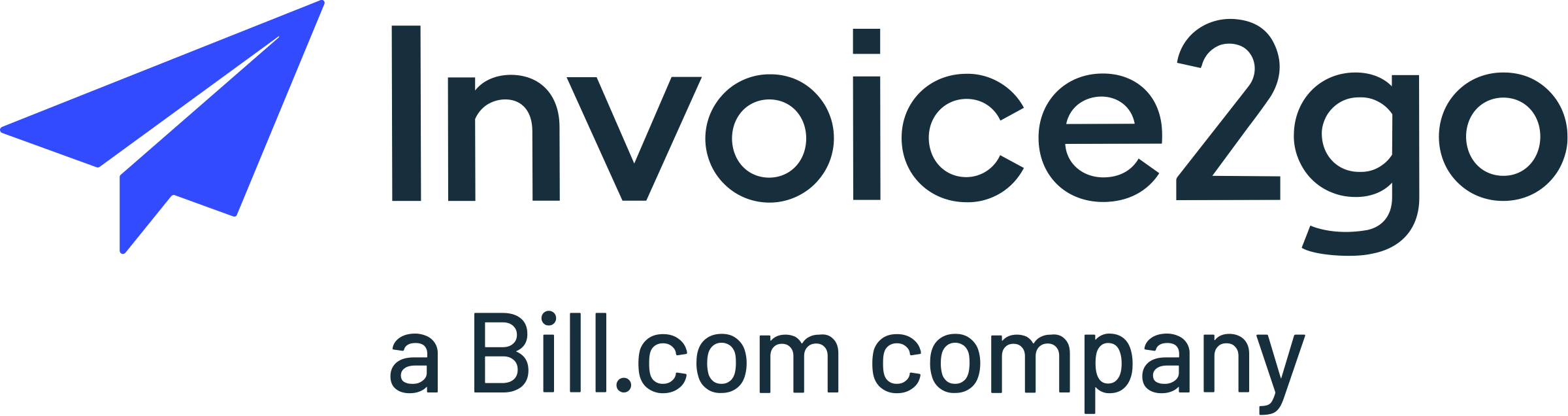 Purchase OrderPurchase OrderPurchase OrderPurchase OrderPurchase OrderBill From:Bill From:Bill From:Bill From:Bill To:Bill To:Bill To:Purchase Order #: 00001Purchase Order #: 00001Company NameCompany NameCompany NameCompany NameCompany NameCompany NameCompany NameDate of Purchase Order: mm/dd/yyyyDate of Purchase Order: mm/dd/yyyyAddressAddressAddressAddressAddressAddressAddressDelivery Date: mm/dd/yyyyDelivery Date: mm/dd/yyyyCityCityCityCityCityCityCityPostal CodePostal CodePostal CodePostal CodePostal CodePostal CodePostal CodeEmail addressEmail addressEmail addressEmail addressEmail addressEmail addressEmail addressWebsiteWebsiteWebsiteWebsiteWebsiteWebsiteWebsiteDescriptionDescriptionQuantityRateAmountEnter description of product or service hereEnter description of product or service hereEnter description of product or service hereEnter description of product or service hereEnter description of product or service hereEnter description of product or service here00$0.00 Enter description of product or service hereEnter description of product or service hereEnter description of product or service hereEnter description of product or service hereEnter description of product or service hereEnter description of product or service here00$0.00 Enter description of product or service hereEnter description of product or service hereEnter description of product or service hereEnter description of product or service hereEnter description of product or service hereEnter description of product or service here00$0.00 Enter description of product or service hereEnter description of product or service hereEnter description of product or service hereEnter description of product or service hereEnter description of product or service hereEnter description of product or service here00$0.00 Enter description of product or service hereEnter description of product or service hereEnter description of product or service hereEnter description of product or service hereEnter description of product or service hereEnter description of product or service here00$0.00 Enter description of product or service hereEnter description of product or service hereEnter description of product or service hereEnter description of product or service hereEnter description of product or service hereEnter description of product or service here00$0.00 Enter description of product or service hereEnter description of product or service hereEnter description of product or service hereEnter description of product or service hereEnter description of product or service hereEnter description of product or service here00$0.00 SubtotalSubtotal$0.00 
Notes:
Some extra notes can go here.
Notes:
Some extra notes can go here.
Notes:
Some extra notes can go here.
Notes:
Some extra notes can go here.
Notes:
Some extra notes can go here.
Notes:
Some extra notes can go here.Tax rateTax rate0.00%
Notes:
Some extra notes can go here.
Notes:
Some extra notes can go here.
Notes:
Some extra notes can go here.
Notes:
Some extra notes can go here.
Notes:
Some extra notes can go here.
Notes:
Some extra notes can go here.ShippingShipping$0.00
Notes:
Some extra notes can go here.
Notes:
Some extra notes can go here.
Notes:
Some extra notes can go here.
Notes:
Some extra notes can go here.
Notes:
Some extra notes can go here.
Notes:
Some extra notes can go here.TaxTax$0.00 
Notes:
Some extra notes can go here.
Notes:
Some extra notes can go here.
Notes:
Some extra notes can go here.
Notes:
Some extra notes can go here.
Notes:
Some extra notes can go here.
Notes:
Some extra notes can go here.
Notes:
Some extra notes can go here.
Notes:
Some extra notes can go here.
Notes:
Some extra notes can go here.
Notes:
Some extra notes can go here.
Notes:
Some extra notes can go here.
Notes:
Some extra notes can go here.TotalTotal$0.00 This free purchase order template was provided to you by Invoice2go. Visiting invoice2go to create your free account.This free purchase order template was provided to you by Invoice2go. Visiting invoice2go to create your free account.This free purchase order template was provided to you by Invoice2go. Visiting invoice2go to create your free account.This free purchase order template was provided to you by Invoice2go. Visiting invoice2go to create your free account.This free purchase order template was provided to you by Invoice2go. Visiting invoice2go to create your free account.This free purchase order template was provided to you by Invoice2go. Visiting invoice2go to create your free account.This free purchase order template was provided to you by Invoice2go. Visiting invoice2go to create your free account.This free purchase order template was provided to you by Invoice2go. Visiting invoice2go to create your free account.This free purchase order template was provided to you by Invoice2go. Visiting invoice2go to create your free account.